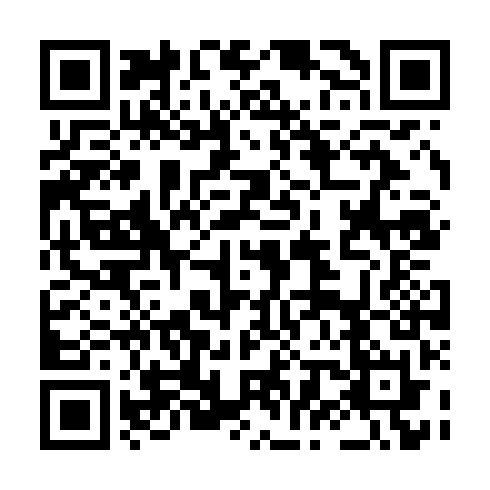 Ramadan times for Belec nad Orlici, Czech RepublicMon 11 Mar 2024 - Wed 10 Apr 2024High Latitude Method: Angle Based RulePrayer Calculation Method: Muslim World LeagueAsar Calculation Method: HanafiPrayer times provided by https://www.salahtimes.comDateDayFajrSuhurSunriseDhuhrAsrIftarMaghribIsha11Mon4:304:306:1812:064:015:555:557:3712Tue4:274:276:1612:064:035:575:577:3913Wed4:254:256:1412:064:045:595:597:4114Thu4:234:236:1112:054:056:006:007:4315Fri4:204:206:0912:054:076:026:027:4416Sat4:184:186:0712:054:086:036:037:4617Sun4:154:156:0512:044:096:056:057:4818Mon4:134:136:0312:044:106:076:077:5019Tue4:114:116:0012:044:126:086:087:5220Wed4:084:085:5812:044:136:106:107:5321Thu4:064:065:5612:034:146:116:117:5522Fri4:034:035:5412:034:166:136:137:5723Sat4:014:015:5212:034:176:156:157:5924Sun3:583:585:5012:024:186:166:168:0125Mon3:563:565:4712:024:196:186:188:0326Tue3:533:535:4512:024:206:196:198:0527Wed3:503:505:4312:014:226:216:218:0728Thu3:483:485:4112:014:236:236:238:0929Fri3:453:455:3912:014:246:246:248:1130Sat3:433:435:3612:014:256:266:268:1331Sun4:404:406:341:005:267:277:279:151Mon4:374:376:321:005:287:297:299:172Tue4:354:356:301:005:297:307:309:193Wed4:324:326:2812:595:307:327:329:214Thu4:294:296:2512:595:317:347:349:235Fri4:274:276:2312:595:327:357:359:256Sat4:244:246:2112:595:337:377:379:277Sun4:214:216:1912:585:347:387:389:298Mon4:184:186:1712:585:357:407:409:319Tue4:164:166:1512:585:377:427:429:3310Wed4:134:136:1312:575:387:437:439:36